Name: ____________________						Date: _____________________Answers:Finding the Area of QuadrilateralsRemember: A = W x L Find the area of the shapes below: Find the length of the missing sides:1. 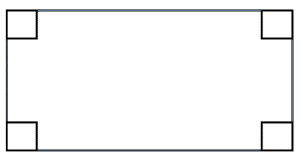 The area is 84cm²2. 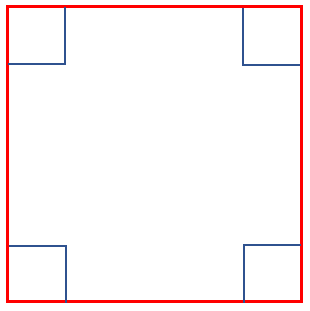 The area is 64cm²3. The area is 144m²4. 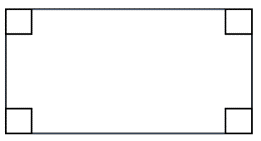 The area is 36m²5. 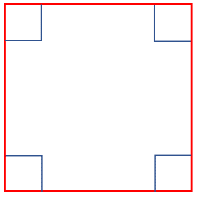 The length of one side is 5m6. 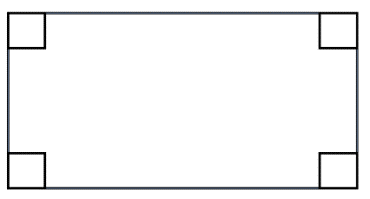 The length of one side is 6m.